ŠACHOVÁ EXTRALIGA V PARDUBICÍCH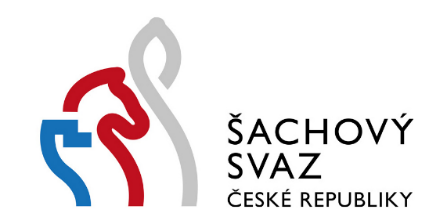 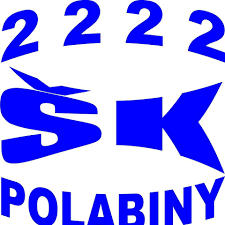 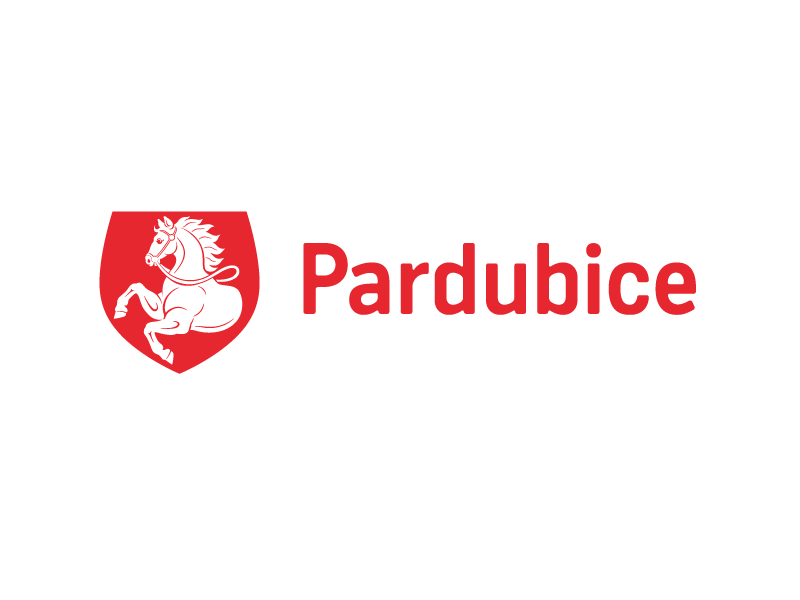 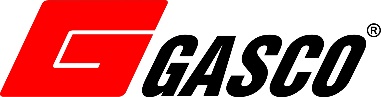 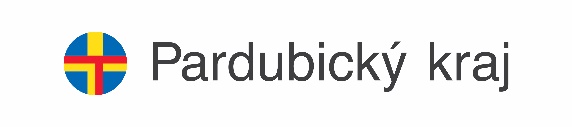 Ve dnech 12. a 13.10. 2019 se v Pardubicích uskuteční 2 zápasy šachové Extraligy. Cílem pardubického extraligového týmu bude zaútočit na medailová umístění.Harmonogram: 1. kolo, Sobota 12.10. od 14.00:	GASCO Pardubice	- 	BŠŠ Frýdek Místek2. kolo, Neděle 13.10. od 10.00: 	Slavia Kroměříž	- 	GASCO PardubiceMísto: Sál Jana Kašpara, Komenského náměstí 125, PardubiceSestava domácích Pardubic: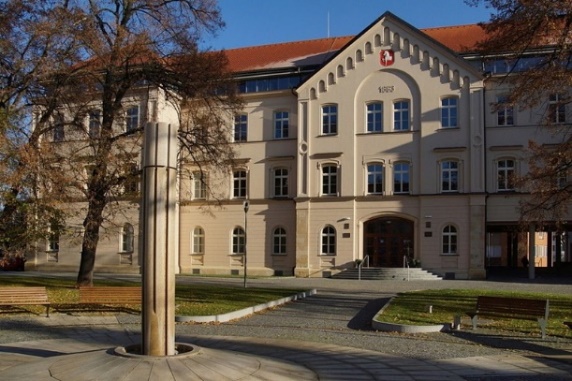 1. Ivanchuk Vasyl 	GM 2686F 	1969 C, z 2. Movsesian Sergei 	GM 2654F 	1978 C, z, K 3. Alekseenko Kirill 	GM 2674F 	1997 C, z 4. Hráček Zbyněk 	GM 2555F 	1970 z, ZK 5. Shevchenko Kirill 	GM 2542F 	2002 C 6. Votava Jan 		GM 2521F 	1974 z 7. Pecháč Jerguš 		GM 2491F 	2001 C 8. Petr Martin 		GM 2460F 	1988 z 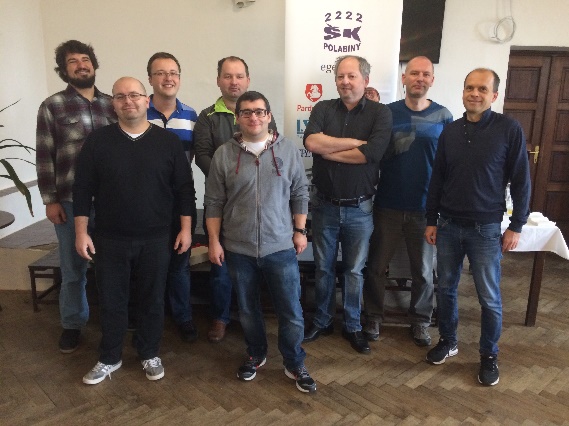 9. Jirovský Miloš 	GM 2452F 	1974 z 10. Hrabuša Matej 	IM 2368F 	1990 C 11. Roško Luboš 		FM 2317F 	1987 z, OP 12. Ludvík Tomáš 	FM 2305F 	2002 13. Lahner Jakub 	FM 2300F 	1984 14. Buločkin Martin 	       2104F 	2002 15. Mojžíš Martin 	       2002F 	1972 16. Rosenbaum Pavel 	       1961F 	1968 17. Dudek Vladimír 	       1689 	1973Všichni jste srdečně zváni, přijďte náš tým podpořit a fandit !!!